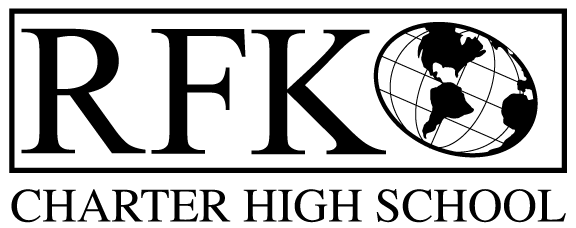 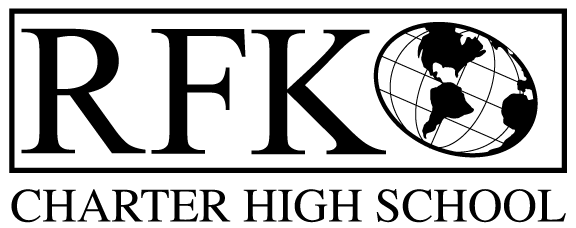 4300 Blake Rd. SW, Albuquerque, NM 87121PHONE: 505-243-1118/FAX: 505-242-7444Mission RFK Charter School prepares, motivates, and supports students to achieve their college and career goals in partnership with their families and the community.Governance Council Meeting AgendaThursday, April 27, 2017 5:30 pmGovernance Council Members: Present: Margie Lockwood, Ron Burton, Michelle Felicia Renteria, Sister Agnes Kaczmarek, Fernando Ortega, and Tina Garcia Absent: Jennifer Cornish and Anthony HarknessRFK Staff:  Robert Baade, Irene Sanchez and Linda OrtegaGuests: PTA- Ben McCraken and students: Anna, Manny, and Mariah; RFK Grandparent, Reyna Valencia 5:31 Ron motioned to approve the agenda and Fernando 2nd. Unanimously approved. 5:41 Ron motioned to approve March 16, 2017 meeting minutes and Sister Agnes Kaczmarek 2nd. Unanimously approved.5:43 AnnouncementsAnthony Harkness is resigning from the board due to recent increase in responsibilities. Mr. Morris is a still interested in joining the board. He is working on his transportation. GC will continue to recruit new board members. Events Coming up:May 4th, Art Fair May 25th PEC Hearing in Santa Fe – increase the training hours for charter school governing members to 10 hours vs 5 hoursMay 26th RFK High School Graduation5:48 Public CommentRFK PTA – Ben McCracken: The goal is to help students in emergency situations and to keep them in school. PTA works closely with the RFK Social Workers. Money is raised in the following ways: United Way drive in August; private donations; vending machine; and manage the concession stand in the gym during basketball and volleyball games. PTA used funds in the following ways this academic year:Bought snacks during the PARCC testing and had an Ice Cream Social for students who attended the 3 days PARCC was given; bought graduation caps and gowns for students who couldn’t afford to pay them; distributed Thanksgiving Baskets for families in need; and bought T-shirts and sweatshirts for students with good attendance and good grades.   Also assist students in the past with eye glasses, bus passes; utilities (partial payments to keep the service on); clothing when a student’s home was burned down and rent. Students, Anna, Mariah and Manny, have stepped in to assist Mr. McCracken with running the concession stand. Mr. McCraken thanked the students with gift cards and a ceramic piece that he made.  6:03 Finance Report for March – discussion and approval6:08 Cash Disbursement Approval – Ron motioned to approve Cash Disbursement and Tina Garcia 2nd. Unanimously approved. 6:11 BAR(s) Approval – Ron moved to approve both BAR(s) and Sister Agnes Kaczmarek 2nd. Unanimously approved. BAR# 001-051-1617-0023-TBAR# 001-051-1617-0024-D6:16 Immigrant Rights Policy – copy was given to each board member. Director Rober Baade wanted a clear policy stating warrants for 18 year old students would be handled by the Bernalillo County Sheriff and align with APS Policy that Immigration and Customs Enforcement (ICE) is not allowed on APS property.  Michelle F. Renteria motioned to approve the policy and Ron Burton 2nd. Unanimously approved. 6:29 Bilingual Multicultural Education Program presented by Linda Ortega. RFK changing from Maintenance to Heritage Model. The new model will be more flexible and supportive of students. Tina Garcia motioned to approve the change and Ron Burton 2nd. Unanimously approved. Presentation highlights: PED requires that we bring our bilingual app for approval every year. This year we have one changeState of NM is the only state that has a Constitution that embraces multi – languagesRFK current Maintenance model –provides two to three hours of student supportHeritage Model – provides more flexibility, between 1-3 hours. RFK has students within the full spectrum of diverse language needs. The new model will allow RFK to serve more students and provide assistance to students with all types of language needsProjection to serve 70 students, but can now serve more under the new modelMonolingual teachers struggle to teach students that speak Spanish. A bilingual EA has been placed in classes to support students About 90 percent of RFK students are ELs7:12 New Academic Year Budget Discussion and Approval – presented by Robert Baade and Irene Sanchez. Ron Burton motioned to approve the new budget and Tina Garcia 2nd. Unanimously approved. Highlights: Waiting on NM Legislative Special Session regarding additional reductions in budget. Director is preparing for 2% cutDue to the fact that federal funds aren’t available yet, the new budget is $22,920 less than we were last yearPositions that were eliminated include clinic Social Worker and maintenance position. Rent on the Bridge property; Auto body and Welding programs not included in the new budget. Robert Baade will apply for additional grants to replace eliminated positions 7:21 School Calendar Discussion and Approval – Sister Agnes moved to approve the School calendar 2017-2018, Ron 2nd. Unanimously approved. 184 Instructional days and 9 non instructional days7:23 Salary Schedule Approval – Ron Burton moved to approve and Sister Agnes 2nd. Unanimously approved. Ensure that the legislative minimum is being met. RFK pay scale meets or exceeds the requirement. 7:24 Executive Director’s Report –AttachedHighlights: PARCC was completed and their will not be any make-upsEnchilada dinner was a success. Over 200 people attended. Teacher Evaluations are completedProperty acquisitions will be discussed in the next meetingRFK will also need to find a way to buy a new bus7:39 Meeting Adjourned – Ron motioned to adjourn and Michelle Felicia Renteria 2nd. Unanimously approved. 